1– جواب جمع و تفریق های زیر را بدست آورید. ( با نوشتن راه حل )         59                                 46                                   56                                   24           37                                 16                                   14                                  382– با سه کارت که روی آن ها رقم های 8 ، 5 ، 1 نوشته شده ، هر چقدر می توانی عدد دو رقمی بساز.3– برای محور های زیر جمع یا تفریق مناسب بنویس .الف ) ....................ب ) .....................                                                            15   14   13   12    11    10   9     8    7     6     5     4    3     2    1     0   4– علی 28 دقیقه از روز را درس خوانده است و 36 دقیقه از روز را بازی کرده . او چقدر زمان صرف بازی و درس خواندن کرده است ؟5– روی محور نمایش بده .                                                             = 9 – 13 + 5 20     19   18   17     16    15    14   13     12    11     10     9      8      7     6      5      4        3       2      1     0 6– در جاهای خالی عدد مناسب بنویس .      ..... = 60 + 40                        80 = 60 + .....                            70 = ..... + 50  7– چند عدد دو رقمی می توان نوشت که رقم یکانش 2 یا 5 و رقم دهگانش 3 یا 7 باشد ؟8– جمع مقابل را با رسم شکل جواب بده .                                                        15                                                                                                                         11   + .9– برای شکل های رو به رو جمع یا تفریق مناسب بنویس .الف) ................. ب) ................... 10– عقربه های ساعت نشان می دهند که اکنون ساعت ............ است و ........... دقیقه دیگر ساعت 5 می شود .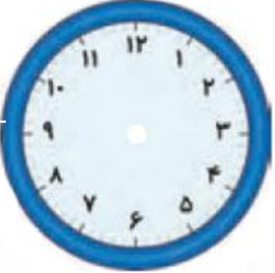 11– الگو ها را کامل کن .                                                             .... ، .... ، .... ، 25 ، 20 ، 15.... ، .... ، .... ، 21 ، 24 ، 2712– ساعت های زیر چه زمانی را نشان می دهند ؟13– ساعت اتاق زهرا خراب است. امّا مادرش به او گفت باید عقربه ی کوچک روی 5 و عقربه ی بزرگ روی 2 باشد . به نظر شما ساعت چند است ؟ آن را روی ساعت زیر نمایش بده .14– جمع و تفریق  های زیر را حل کن .              64                               73                               59                                45                              59                               51                                23                                18        15– ساعت ها را کامل کن .                                        ...............          5 دقیقه مانده به ساعت 9            20 : 5                           6 و نیم 